Person SpecificationPosition:Motorsport, Entertainment, Industry Coordinator Division:Motorsport, Entertainment & Industry Department:Motorsport, Entertainment & Industry Reporting toManager – Industry IntegrationEmployment TypeLong term contract Key RelationshipsInternalManager – Industry Integration General Manager, Motorsport, Entertainment & IndustryManager - Motorsport, Entertainment & Industry Marketing DepartmentDivision Manager - Risk and OperationsVenue Operations Managers and Coordinators Sales & Partnerships Department Manager – Infrastructure Infrastructure DepartmentLegal DepartmentOther internal stakeholders as relevant and appropriateExternalEngineering Project Manager (IEDM) External Entertainment suppliers Harry the HirerPromotional Personnel providerEvent SponsorsExhibitorsVIP’s/DriversKey suppliers and commercial partnersOther stakeholders as relevant and appropriateValuesKnowledge of and consistent demonstration of the Corporation’s IIQCAT values: Integrity, Innovation, Quality, Customer, Accountability, Teamwork. 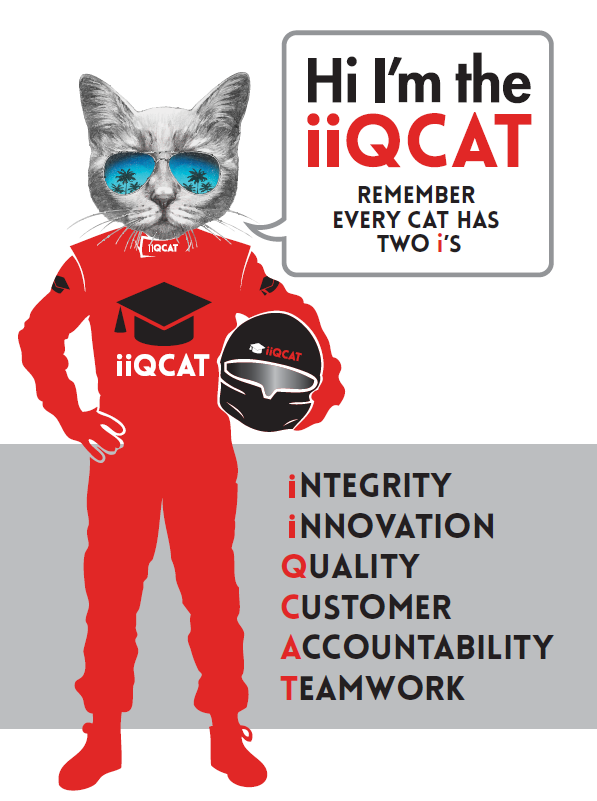 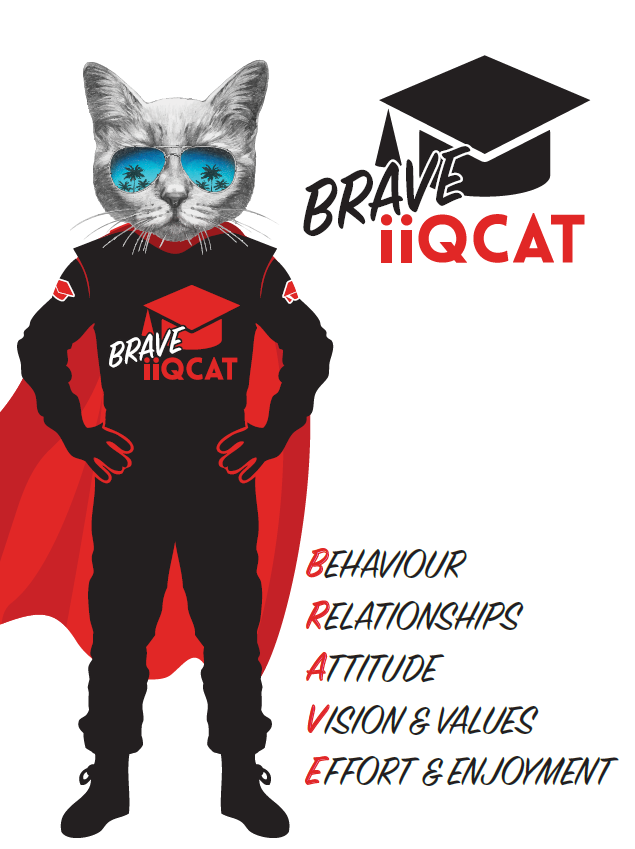 Corporation ObjectivesTo create value for the state of Victoria. Our corporate strategy is underpinned by six strategic pillars:Build a powerful organisation and cultureSecure the future of our eventsConnect people to business, brands and our sportUnderstand our customers and attract new audiencesInspire the future by driving technology and innovationDiversify and increase revenues to ensure our successMore specifically, we exist to promote Melbourne and Victoria via the staging of two international sporting events - the Formula 1 Australian Grand Prix at Albert Park and the Australian MotoGP at Phillip Island.Governed by The Corporation is governed by the Australian Grands Prix Act 1994 (Vic).Standards of behaviour The Code of Conduct for Victorian Public Sector Employees governs the behaviour of all Corporation employees.Human RightsThe Charter of Human Rights and Responsibilities Act 2006 is a Victorian law that sets out the basic rights, freedoms and responsibilities of all people in Victoria.  The Charter requires the Corporation to act compatibly with human rights, and to consider human rights when developing policies, making laws, delivering services and making decisions.Role ObjectivesWorking closely with the MEI team, the role’s purpose is to effectively coordinate particular aspects of the motorsport, entertainment and industry content associated with the staging of the off-track entertainment at the Formula 1® Australian Grand Prix at Albert Park and Australian Motorcycle Grand Prix at Phillip Island.This role requires delivering exceptional customer service in combination with continuing to build strong relationships and communication across a wide number of all internal and external stakeholders.With a high level of multi-tasking event logistics, this fast-paced role will add value and increase the event enjoyment and event experience for all patrons and stakeholders. Coordination in the development, planning, review and production of various key event and operations plans is required as well as appropriately managing safety and risk, ensuring that stakeholders and patrons are comfortable within the environment of the event.Attention to detail is required to autonomously research, negotiate and contract innovative entertainment suppliers in consultation with AGPC Legal team to ensure value for money and the best prices a key objective.Core ResponsibilitiesKey Entertainment and Fan Engagement Activities Coordination and on-site management of various off-track event entertainment activities including scheduling, credentials, cost analysis, catering, signage, facility ordering, operation plans, security briefing notes, contracts and safety information, bump in/out information and post event debrief processes.  Working with MEI management to continually grow and ensure off-track entertainment remains innovative and contemporary and is continually enhanced. Research, plan and execute new activities to events.Activities include:Entertainment Performances – Roving and StagedCoordination of various entertainment performances including selection, event schedule, event logistics and event facilities in conjunction with the MEI Manager.Fan EngagementGrow the fan engagement experience for the fans and continually look for new initiatives to ensure exceptional fan experiences. M-Lane Coordination of the continual growth and expansion of M-Lane to include researching, negotiating and contracting new and exciting activities to continually enhance the area while working with strategic objectives.  Entertainment Activities including:Coordination of other off-track event entertainment which may vary from event to event and is subject to regular change. Examples include: Formula 1Kids ActivitiesStunt DisplaysMusic EntertainmentSailingInteractive Entertainment Key Merchandise Activities:Working closely with the ME&I Manager to coordinate all planning, operations and logistics related to Merchandise contractor sites to maximise commercial opportunities and ensure budgets are met. Assist the ME&I Manager with analysis of sales and royalty reports and contract compliance. Staff Uniform (Formula 1 & MotoGP)Coordination of ongoing maintenance of the staff uniform program to include inventory management, maintenance and distribution. Development of additional items as required.Requirement to liaise with internal department, key stakeholders and event suppliers to ensure optimal customer experiences at optimal cost. Assist in the development of processes and procedures for event management in order to improve and optimise event planning and execution. At the reasonable request of your Manager; General Manager and/or the Chief Executive Officer, role responsibilities may be altered at any time.  Changes will be tied to the Corporation’s strategic objectives, workforce planning and the structural alignment of the Corporation.  Governance Adhere to Corporation policies, procedures, and directives regarding standards of workplace behaviour in completing job duties and assignments.Conducting every aspect of work in a trustworthy, reliable and transparent manner, and maintaining the highest ethical standards.Customer ServicePutting internal and external customers first, building strong relationships and ensuring that the approach is responsive to the needs of the internal/external customer. Encouraging openness and trust by sharing information widely, listening, welcoming constructive challenge and encouraging free dialogue.Continuous ImprovementTaking initiative to improve operations/services/products and systems so that they are consistent with the Corporation’s strategic direction and values; incorporating innovation and experimentation into daily work.Health and Safety To assist the Corporation in meeting its health and safety obligations you will be required to:Actively participate in the reporting of hazards, incidents and near misses.Take corrective action to address or mitigate any risks or hazardous situations throughout the course of your work.Take reasonable care for your own health and safety, and for the health and safety of others.Adhere to the Corporation’s various policies, procedures, work practices and standard operating procedures.Perform your role in accordance with any specific responsibilities as outlined in the Corporation’s safety management system.To enable the Corporation to meet its obligations for providing a healthy and safe working environment for you, you must inform your manager of any issues which may impact your ability to safely perform your role.Environmental Considerations Cooperate with the Corporation regarding caring for the environment, by acting in a sustainable way and minimising environmental impact by adhering to the Corporation’s policies, procedures and work practices.Qualifications and ExperienceDegree qualified, possibly in event management, sport management, marketing or business management. Minimum 3-4 years’ experience in a similar coordination roleExperience in the following areas: Understanding key requirements of event management including logistics and delivery Working within budgets with the ability to conduct cost analysis for various activitiesContract management Schedule development and management Working in high pressure environments juggling conflicting deadlinesAbility to undertake tasks with minimal supervision Advanced computer skills Negotiation skills Relevant Traits and CharacteristicsCustomer Service Demonstrated achievement in and enthusiasm for the provision of quality customer serviceImmediately respond to customers’ needs or concerns to ensure the quality of service meets agreed standardsTeamwork, Collaboration, Adaptability and ResilienceDemonstrated commitment to teamwork and the maintenance of a supportive work environment Ability to work effectively as part of a team in a fast-changing environment Keeping calm by demonstrating a capacity to positively deal with unanticipated problems and changing circumstancesA commitment to collaborate effectively with colleagues across the business Interpersonal, Verbal and Written CommunicationWell-developed written communication abilityStrong interpersonal and communication skillsAn ability to liaise, negotiate and constructively provide and accept feedback from staff at all levelsOrganisation and PlanningOrganisational and planning skills in managing a personal workload in a busy environment with conflicting demandsAbility to effectively prioritise and meet deadlinesTechnologyExperience in the use of Microsoft desktop products such as Word, Excel, Outlook and PowerPointExperience in information management systems, including internet and on-line environments Continuous Learning and Professional DevelopmentDemonstrated commitment to continual professional and personal development